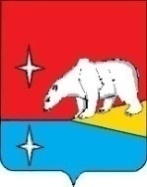 СОВЕТ ДЕПУТАТОВ  ГОРОДСКОГО ОКРУГА ЭГВЕКИНОТР Е Ш Е Н И ЕО внесении изменений в бюджет городского округа Эгвекинот на 2024 годРуководствуясь Бюджетным кодексом Российской Федерации, Положением о бюджетном процессе в городском округе Эгвекинот, утвержденном Решением Совета депутатов городского округа Эгвекинот от 15 марта 2019 г. № 23, Совет депутатов городского округа ЭгвекинотР Е Ш И Л:1. Внести в Решение Совета депутатов городского округа Эгвекинот от 26 декабря 2023 г. № 27 «О бюджете городского округа Эгвекинот на 2024 год» следующие изменения:1.1. Пункт 1 изложить в следующей редакции:«1. Утвердить основные характеристики бюджета городского округа Эгвекинот на 2024 год:1) прогнозируемый общий объем доходов бюджета городского округа Эгвекинот в сумме 2 314 305,5 тыс. рублей;2) общий объем расходов бюджета городского округа Эгвекинот в сумме 2 336 800,5 тыс. рублей; 3) верхний предел муниципального внутреннего долга городского округа Эгвекинот на 1 января 2025 года в сумме 22 600,0 тыс. рублей, верхний предел долга городского округа Эгвекинот по муниципальным гарантиям на 1 января 2025 года в сумме 0,0 тыс. рублей;4) дефицит бюджета городского округа Эгвекинот в сумме 22 495,0 тыс. рублей.».1.2. В абзаце 2 пункта 3 цифру «5 670,5» заменить цифрой «51,1».1.3. В абзаце 1 пункта 4 цифру «2 067 899,9» заменить цифрой «2 069 464,6».1.4. Подпункт 2 пункта 4 изложить в следующей редакции: «2) объем субсидий на софинансирование расходных обязательств, возникших при   выполнении полномочий органов местного самоуправления по вопросам местного значения (межбюджетные субсидии), из федерального и окружного бюджетов – 449 309,5 тыс. рублей, из них: - на софинансирование капитальных вложений в объекты муниципальной собственности – 97 635,9 тыс. рублей;- на обеспечение мероприятий по модернизации систем коммунальной инфраструктуры за счет средств бюджетов – 23 531,6 тыс. рублей;- на обновление материально-технической базы для организации учебно-исследовательской, научно-практической, творческой деятельности, занятий физической культурой и спортом в образовательных организациях – 3 662,5 тыс. рублей;- на проведение мероприятий по обеспечению деятельности советников директора по воспитанию и взаимодействию с детскими общественными объединениями в общеобразовательных организациях – 930,5 тыс. рублей;- на организацию бесплатного горячего питания обучающихся, получающих начальное общее образование в государственных и муниципальных образовательных организациях – 10 719,5 тыс. рублей;- на реконструкцию и капитальный ремонт муниципальных музеев – 27 948,6 тыс. рублей;- на обеспечение жителей округа социально значимыми продовольственными товарами – 50 000,0 тыс. рублей;- на финансовую поддержку субъектов предпринимательской деятельности, осуществляющих деятельность в сельской местности – 10 408,1 тыс. рублей;- на финансовую поддержку производства социально значимых видов хлеба – 8 793,0 тыс. рублей;- на развитие и поддержку национальных видов спорта – 576,0 тыс. рублей;- на реализацию мероприятий по проведению оздоровительной кампании детей, находящихся в трудной жизненной ситуации – 7 002,5 тыс. рублей;- на реализацию мероприятий по профессиональной ориентации лиц, обучающихся в общеобразовательных организациях – 250,0 тыс. рублей;- на проведение массовых физкультурных мероприятий среди различных категорий населения – 500,0 тыс. рублей;- на приобретение оборудования и товарно-материальных ценностей для нужд муниципальных образовательных организаций – 7 225,0 тыс. рублей;- на мероприятия по поддержке детских и молодежных движений, школьных театров, детского и юношеского туризма и краеведения, эколого-биологического воспитания обучающихся образовательных организаций Чукотского автономного округа – 810,0 тыс. рублей;- на обеспечение безопасности образовательных организаций – 6 655,0 тыс. рублей;- на выполнение ремонтных работ в муниципальных образовательных организациях – 12 000,0 тыс. рублей;- на выполнение ремонтных работ в муниципальных учреждениях культуры – 17 675,7 тыс. рублей;- на финансовую поддержку субъектов предпринимательской деятельности, осуществляющих деятельность в сельской местности, осуществляющих "северный завоз" потребительских товаров – 578,8 тыс. рублей;- на приобретение и установку банных модульных комплексов в населенных пунктах Чукотского автономного округа – 33 206,8 тыс. рублей;- на поддержку творческих коллективов – 200,0 тыс. рублей;- на софинансирование закупки и монтажа оборудования для создания "умных" спортивных площадок – 128 500,0 тыс. рублей;- на оказание единовременной материальной помощи гражданам, потерявшим имущество во время пожара (из резервного фонда Правительства Чукотского автономного округа) – 500,0 тыс. рублей.».1.5. В абзаце 2 пункта 9 цифру «31 100,0» заменить цифрой «8 500,0».1.6. В абзаце 4 подпункта 5 пункта 12 цифру «13 000,0» заменить цифрой «11 908,1».1.7. Подпункт 5 пункта 12 дополнить абзацем следующего содержания:«- на финансовое обеспечение затрат, связанных с проведением капитального ремонта (заменой) ветхих сетей системы теплоснабжения, водоснабжения, водоотведения и электроснабжения, расположенных на территории городского округа Эгвекинот, в соответствии с решением Иультинского районного суда Чукотского автономного округа от 28 января 2019 г. № 2-4/2019 – 33 179,9 тыс. рублей.»1.8. Подпункт 1.2 пункта 13 признать утратившим силу.1.9. Приложение 1 «Поступления прогнозируемых доходов по классификации доходов бюджетов» изложить в редакции согласно приложению 1 к настоящему решению.1.10. Приложение 2 «Распределение бюджетных ассигнований на 2024 год по разделам и подразделам, целевым статьям (муниципальным программам и непрограммным направлениям деятельности), группам видов расходов классификации расходов бюджета городского округа Эгвекинот» изложить в редакции согласно приложению 2 к настоящему решению.1.11. Приложение 3 «Ведомственная структура расходов бюджета городского округа Эгвекинот на 2024 год» изложить в редакции согласно приложению 3 к настоящему решению.1.12. Приложение 4 «Распределение бюджетных ассигнований по целевым статьям (муниципальным программам городского округа Эгвекинот и непрограммным направлениям деятельности), группам видов расходов, разделам, подразделам классификации расходов бюджета городского округа Эгвекинот на 2024 год» изложить в редакции согласно приложению 4 к настоящему решению.1.13. Приложение 5 «Программа муниципальных внутренних заимствований городского округа Эгвекинот на 2024 год» изложить в редакции согласно приложению 5       к настоящему решению.1.14. Приложение 6 «Источники внутреннего финансирования дефицита бюджета городского округа Эгвекинот на 2024 год» изложить в редакции согласно приложению 6       к настоящему решению.2. Настоящее решение подлежит обнародованию в местах, определенных Уставом городского округа Эгвекинот, и размещению на официальном сайте Администрации городского округа Эгвекинот в информационно-телекоммуникационной сети «Интернет».3. Настоящее решение вступает в силу со дня его обнародования.4. Контроль за исполнением настоящего решения возложить на Председателя Совета депутатов городского округа Эгвекинот Шаповалову Н.С.от 22 марта 2024 г.	№ 41п. ЭгвекинотГлавагородского округа Эгвекинот       Председатель Совета депутатов                 городского округа Эгвекинот                         Н.М. Зеленская                                   Н.С. Шаповалова